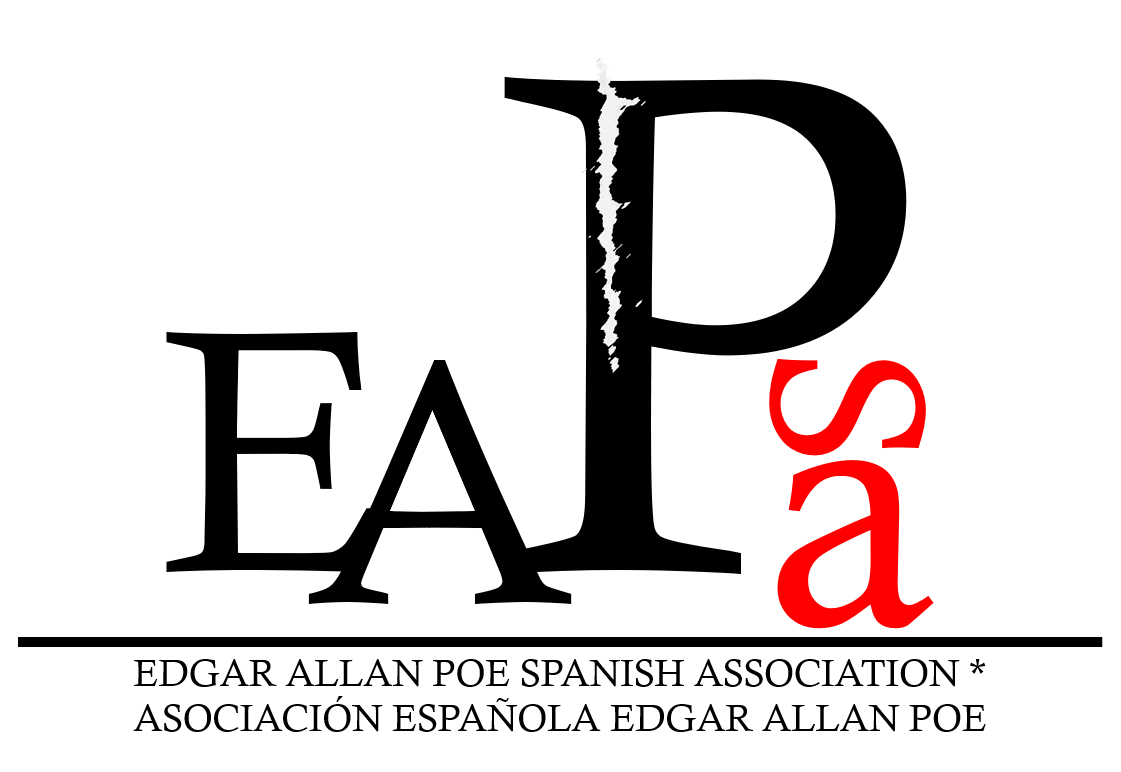 REGISTRATION FORMPersonal Information (please enter information in the shaded fields):Conference registration:Please click in the shaded boxes and indicate your preference. Specify if you will attend the free events: Welcome reception (Wednesday 5th February, evening) and/or the Guided Tour (Friday 7th February, evening). Registration fee (Standard) includes participation in the Conference academic and social programs, Conference information and certificates. Welcome reception and coffee breaks (morning and evening) throughout the Conference days are also included in the Conference Registration fee.The Conference Dinner will be held on Thursday 6th February at the Gran Hotel Almería. Please click in one of the shaded boxes to indicate your menu preference (main dish) and/or any dietary restrictions:Meat  	Fish 	Vegan  	Food alergies (specify):           PAYMENT INSTRUCTIONS    (Credit card only)Please log in to the Administration Platform (Payments Section) of the University of Almeria by clicking on the following link:             http://cvirtual.ual.es/sipUal/web/AutoLiquidacion.seam?ID_UNIDAD=112You can choose your Spanish or English as your language options.Fill in your personal details.Select the activity: “2º Congreso de la Edgar Allan Poe Spanish Association (EAPSA)”.Concepto: Choose among the different options:General Registration (all participants and attendees):  100€General Registration (all participants and attendees) + Conference dinner:  140€General Registration (postgraduate participants) (*):  50€General Registration (postgraduate participants) (*) + Conference dinner:  90€General Registration (postgraduate and undergraduate attendees) (*): 20€General Registration (postgraduate and undergraduate attendees) (*) + Conference dinner:  60€Proceed to make the payment with your credit card (only option). An invoice can be requested by clicking on the appropriate tab.Important:(*) Please note that all students are required to submit proof of enrollment in an official degree or in a doctorate program at their university.Participants are reminded that their names will not appear on the Conference Program if they have not previously paid the conference fee. The official (late) Registration deadline is on January 15th, 2020. No registration can be made after this date.Please send this document, together with proof of payment, by email to: mar.garre@ual.es. Concept:  “Registration 2nd EAPSA Conference” + your name and surname.NameNameNameAddress Address Address CityPostcodeCountryPhone Phone E-mailAcademic institution (if any)Academic institution (if any)Academic institution (if any)Academic institution (if any)Conference registration (standard)Conference registration (standard)Welcome receptionConference DinnerGuided TourYourTotalFEE (please enter amount)‘Early Bird’(from 25th  October  to 15th December  2019)‘Late’             (from 16th  December 2019 to 15th January    2020)Welcome receptionConference DinnerGuided TourYourTotalFEE (please enter amount)All Participants and attendees 100 €  150 € Free  40 € Free      €Postgraduate Participants  50 €   75 € Free  40 € Free      €Postgraduate & Undergraduate Attendees  20 €   30 € Free  40 € Free      €